【申込先】日本バイオマス製品推進協議会 事務局（担当：菅原、及川、山口、藤井）宛 　（一般社団法人日本有機資源協会内，電話：03-3297-5618 / 080-7972-5412［当日］）FAX：03-3297-5619　/ E-mail：jsbi@jora.jp　/　Googleフォーム日本バイオマス製品推進協議会　2024年度総会と講演会・交流会出席・オンライン傍聴希望 連絡書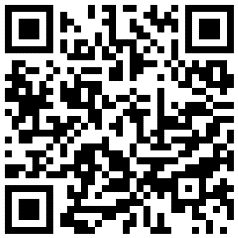 開催日時：2024年7月25日（木）14:45～19:50開催場所：馬事畜産会館 2階 大会議室（東京都中央区新川2-6-16）オンラインによる傍聴（Zoomシステム）１．総会を欠席される製品協議会の会員の方は、別添の委任状を必ず提出願います。２．総会は会員だけですが、講演会と交流会には一般の方も参加できます。なお、申込者多数の場合は『日本バイオマス製品推進協議会』の会員を優先させていただきます。３．『参加費』は当日、受付にご持参下さい。（できるだけお釣りが要らないようにお願いします。）４．申込締切：7月23日（火）※「区分」及び「出席・傍聴希望」欄には、該当箇所に「○」を記入願います。※ 出席者に関する連絡先が異なる場合、お名前欄が不足する場合は別紙にてお申込み願います。※ ご記入いただいた個人情報は、本総会の受付事務及び各種情報提供等、当協議会の活動にのみ使用いたします。区分団体・法人会員個人会員特別会員特別会員一般一般会員名称会員名称連絡先住所〒〒〒〒〒〒〒〒〒〒〒〒〒連絡先電話番号FAX番号FAX番号連絡先E-mail部 署部 署部 署役 職役 職役 職役 職役 職講演会講演会オンラインオンライン交流会